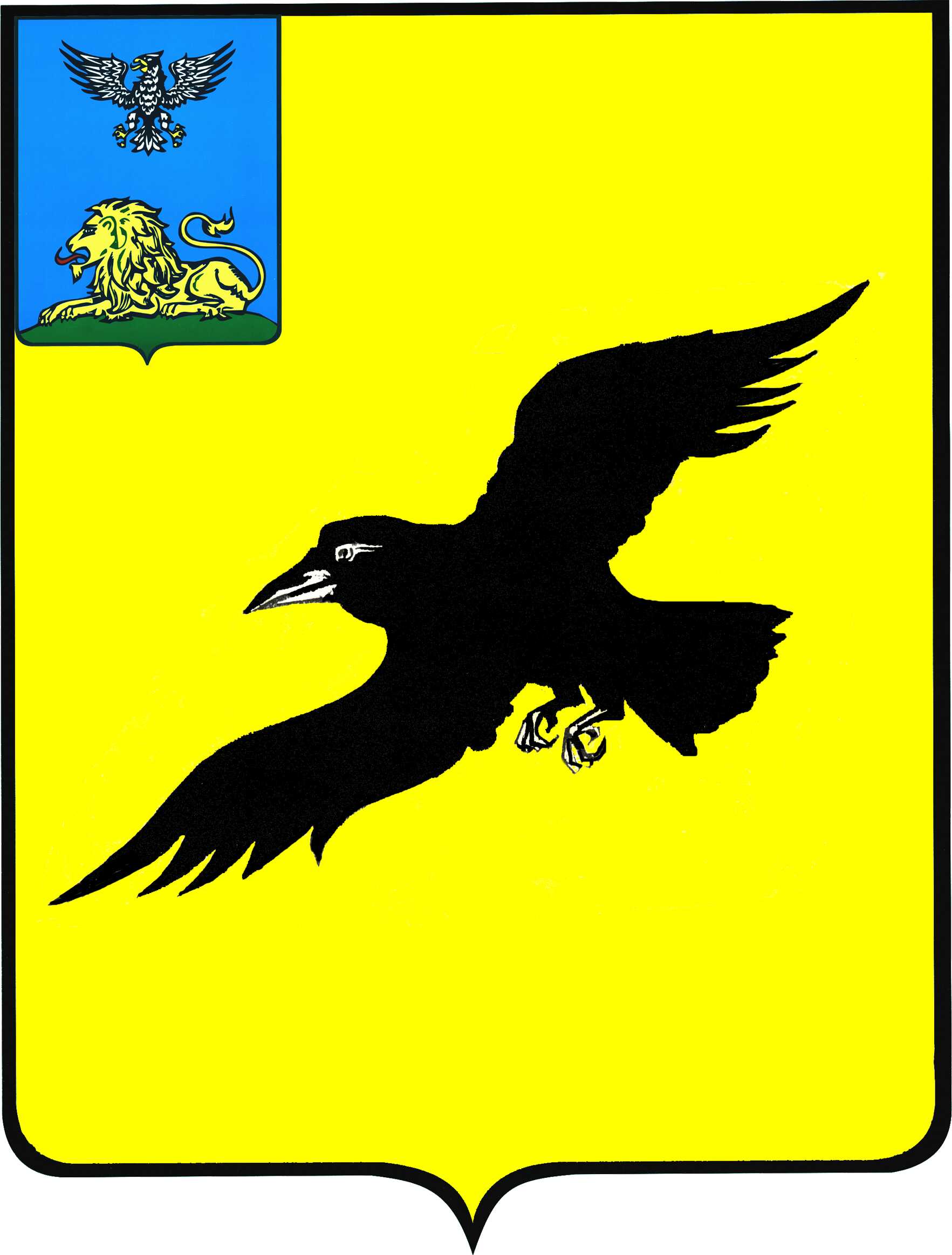 Б е л г о р о д с к а я   о б л а с т ьАДМИНИСТРАЦИЯ ГРАЙВОРОНСКОГО ГОРОДСКОГО ОКРУГАРАСПОРЯЖЕНИЕГрайворон«_26_ »  __декабря_ 2022_ г.								№ __1387-р__В соответствии с пунктом 3.2 статьи 160.1 Бюджетного кодекса Российской Федерации, постановлением Правительства Российской Федерации от 16 сентября 2021 года № 1569 «Об утверждении общих требований 
к закреплению за органами государственной власти (государственными органами) субъекта Российской Федерации, органами управления территориальными фондами обязательного медицинского страхования, органами местного самоуправления, органами местной администрации полномочий главного администратора доходов бюджета и к утверждению перечня главных администраторов доходов бюджета субъекта Российской Федерации, бюджета территориального фонда обязательного медицинского страхования, местного бюджета»:1.	Внести следующие изменения в распоряжение администрации Грайворонского городского округа от 17 декабря 2021 года № 1524-р 
«Об утверждении перечня главных администраторов доходов бюджета Грайворонского городского округа»:перечень главных администраторов доходов бюджета Грайворонского городского округа – органов местного самоуправления Грайворонского городского округа, утвержденный в пункте 1 вышеназванного распоряжения, изложить в редакции согласно приложению № 1 к настоящему распоряжению;перечень главных администраторов доходов бюджета Грайворонского городского округа – территориальных органов федеральных органов исполнительной власти, органов исполнительной власти Белгородской области, утвержденный в пункте 2 вышеназванного распоряжения, изложить в редакции согласно приложению № 2 к настоящему распоряжению;пункт 6 вышеназванного распоряжения изложить в следующей редакции: «6. Настоящее распоряжение вступает в силу с 01 января 2022 года.».2.	Опубликовать настоящее распоряжение в газете «Родной край» 
и сетевом издании «Родной край 31» (rodkray31.ru), разместить на официальном сайте органов местного самоуправления Грайворонского городского округа (grajvoron-r31.gosweb.gosuslugi.ru).3.	Контроль за исполнением распоряжения возложить на комитет финансов и налоговой политики администрации Грайворонского городского округа (Ягич И.Н.).ПЕРЕЧЕНЬ 
главных администраторов доходов бюджета 
Грайворонского городского округа – органов местного самоуправления Грайворонского городского округаПЕРЕЧЕНЬ главных администраторов доходов бюджета Грайворонского городского округа - территориальных органов федеральных органов исполнительной власти, органов исполнительной власти Белгородской областиО внесении изменений в распоряжение администрации Грайворонского городского округа от 17 декабря 2021 года № 1524-рГлава администрации Глава администрации Г.И. БондаревПРИЛОЖЕНИЕ № 1к распоряжению администрацииГрайворонского городского округаот «_26_»_декабря_2022 г. №_1387-р_ПРИЛОЖЕНИЕ № 1к распоряжению администрацииГрайворонского городского округаот «_26_»_декабря_2022 г. №_1387-р_ПРИЛОЖЕНИЕ № 1к распоряжению администрацииГрайворонского городского округаот «_26_»_декабря_2022 г. №_1387-р_Код бюджетной классификации Российской ФедерацииКод бюджетной классификации Российской ФедерацииНаименование главного администратора доходов бюджета городского округаглавного админи- стратора доходовдоходов бюджета городского округаНаименование главного администратора доходов бюджета городского округа123850Администрация Грайворонского городского округа 8501 11 01040 04 0000 120Доходы в виде прибыли, приходящейся на доли 
в уставных (складочных) капиталах хозяйственных товариществ и обществ, или дивидендов по акциям, принадлежащим городским округам8501 11 05012 04 0000 120Доходы, получаемые в виде арендной платы 
за земельные участки, государственная собственность на которые не разграничена и которые расположены 
в границах городских округов, а также средства 
от продажи права на заключение договоров аренды указанных земельных участков8501 11 05034 04 0000 120Доходы от сдачи в аренду имущества, находящегося 
в оперативном управлении органов управления городских округов и созданных ими учреждений 
(за исключением имущества муниципальных бюджетных и автономных учреждений)8501 11 07014 04 0000 120Доходы от перечисления части прибыли, остающейся после уплаты налогов и иных обязательных платежей муниципальных унитарных предприятий, созданных городскими округами8501 12 04041 04 0000 120Плата за использование лесов, расположенных 
на землях иных категорий, находящихся 
в собственности городских округов, в части платы
по договору купли-продажи лесных насаждений8501 13 01994 04 0000 130Прочие доходы от оказания платных услуг (работ) получателями средств бюджетов городских округов8501 13 02994 04 0000 130Прочие доходы от компенсации затрат бюджетов городских округов8501 14 02042 04 0000 410Доходы от реализации имущества, находящегося 
в оперативном управлении учреждений, находящихся в ведении органов управления городских округов 
(за исключением имущества муниципальных бюджетных и автономных учреждений), в части реализации основных средств по указанному имуществу8501 14 02042 04 0000 440Доходы от реализации имущества, находящегося 
в оперативном управлении учреждений, находящихся в ведении органов управления городских округов (за исключением имущества муниципальных бюджетных и автономных учреждений), в части реализации материальных запасов по указанному имуществу8501 14 06012 04 0000 430Доходы от продажи земельных участков, государственная собственность на которые 
не разграничена и которые расположены в границах городских округов8501 16 01074 01 0000 140Административные штрафы, установленные главой 7 Кодекса Российской Федерации об административных правонарушениях, за административные правонарушения в области охраны собственности, выявленные должностными лицами органов муниципального контроля8501 16 01084 01 0000 140Административные штрафы, установленные главой 8 Кодекса Российской Федерации об административных правонарушениях, за административные правонарушения в области охраны окружающей среды и природопользования, выявленные должностными лицами органов муниципального контроля8501 16 07090 04 0000 140Иные штрафы, неустойки, пени, уплаченные 
в соответствии с законом или договором в случае неисполнения или ненадлежащего исполнения обязательств перед муниципальным органом, (муниципальным казенным учреждением) городского округа8501 17 01040 04 0000 180Невыясненные поступления, зачисляемые в бюджеты городских округов8501 17 05040 04 0000 180Прочие неналоговые доходы бюджетов городских округов8502 02 20041 04 0000 150Субсидии бюджетам городских округов 
на строительство, модернизацию, ремонт 
и содержание автомобильных дорог общего пользования, в том числе дорог в поселениях 
(за исключением автомобильных дорог федерального значения)8502 02 20077 04 0000 150Субсидии бюджетам городских округов 
на софинансирование капитальных вложений 
в объекты муниципальной собственности8502 02 20216 04 0000 150Субсидии бюджетам городских округов 
на осуществление дорожной деятельности 
в отношении автомобильных дорог общего пользования, а также капитального ремонта 
и ремонта дворовых территорий многоквартирных домов, проездов к дворовым территориям многоквартирных домов населенных пунктов8502 02 20298 04 0000 150Субсидии бюджетам городских округов 
на обеспечение мероприятий по капитальному ремонту многоквартирных домов за счет средств, поступивших от государственной корпорации - Фонда содействия реформированию жилищно-коммунального хозяйства8502 02 20299 04 0000 150Субсидии бюджетам городских округов 
на обеспечение мероприятий по переселению граждан из аварийного жилищного фонда, 
в том числе переселению граждан из аварийного жилищного фонда с учетом необходимости развития малоэтажного жилищного строительства, за счет средств, поступивших от государственной корпорации - Фонда содействия реформированию жилищно-коммунального хозяйства8502 02 20301 04 0000 150Субсидии бюджетам городских округов 
на обеспечение мероприятий по капитальному ремонту многоквартирных домов за счет средств бюджетов8502 02 20302 04 0000 150Субсидии бюджетам городских округов 
на обеспечение мероприятий по переселению граждан из аварийного жилищного фонда, в том числе переселению граждан из аварийного жилищного фонда с учетом необходимости развития малоэтажного жилищного строительства, за счет средств бюджетов8502 02 25065 04 0000 150Субсидии бюджетам городских округов 
на реализацию государственных программ субъектов Российской Федерации в области использования 
и охраны водных объектов8502 02 25097 04 0000 150Субсидии бюджетам городских округов на создание 
в общеобразовательных организациях, расположенных в сельской местности и малых городах, условий 
для занятий физической культурой и спортом8502 02 25269 04 0000 150Субсидии бюджетам городских округов на закупку контейнеров для раздельного накопления твердых коммунальных отходов8502 02 25497 04 0000 150Субсидии бюджетам городских округов 
на реализацию мероприятий по обеспечению жильем молодых семей8502 02 25567 04 0000 150Субсидии бюджетам городских округов 
на обеспечение устойчивого развития сельских территорий8502 02 25576 04 0000 150Субсидии бюджетам городских округов 
на обеспечение комплексного развития сельских территорий8502 02 25511 04 0000 150Субсидии бюджетам городских округов 
на проведение комплексных кадастровых работ8502 02 25555 04 0000 150Субсидии бюджетам городских округов 
на реализацию программ формирования современной городской среды8502 02 25750 04 0000 150Субсидии бюджетам городских округов 
на реализацию мероприятий по модернизации школьных систем образования8502 02 27576 04 0000 150Субсидии бюджетам городских округов 
на софинансирование капитальных вложений 
в объекты государственной (муниципальной) собственности в рамках обеспечения комплексного развития сельских территорий8502 02 29001 04 0000 150Субсидии бюджетам городских округов за счет средств резервного фонда Правительства Российской Федерации8502 02 29999 04 0000 150Прочие субсидии бюджетам городских округов 8502 02 30024 04 0000 150Субвенции бюджетам городских округов 
на выполнение передаваемых полномочий субъектов Российской Федерации8502 02 35082 04 0000 150Субвенции бюджетам городских округов 
на предоставление жилых помещений детям-сиротам и детям, оставшимся без попечения родителей, лицам из их числа по договорам найма специализированных жилых помещений8502 02 35120 04 0000 150Субвенции бюджетам городских округов 
на осуществление полномочий по составлению (изменению) списков кандидатов в присяжные заседатели федеральных судов общей юрисдикции 
в Российской Федерации8502 02 35134 04 0000 150Субвенции бюджетам городских округов 
на осуществление полномочий по обеспечению жильем отдельных категорий граждан, установленных Федеральным законом от 12 января 1995 года № 5-ФЗ «О ветеранах», в соответствии с Указом Президента Российской Федерации от 7 мая 2008 года № 714 
«Об обеспечении жильем ветеранов Великой Отечественной войны 1941 - 1945 годов»8502 02 35135 04 0000 150Субвенции бюджетам городских округов 
на осуществление полномочий по обеспечению жильем отдельных категорий граждан, установленных Федеральным законом от 12 января 1995 года № 5-ФЗ «О ветеранах»8502 02 35176 04 0000 150Субвенции бюджетам городских округов 
на осуществление полномочий по обеспечению жильем отдельных категорий граждан, установленных Федеральным законом от 24 ноября 1995 года 
№ 181-ФЗ «О социальной защите инвалидов 
в Российской Федерации»8502 02 35469 04 0000 150Субвенции бюджетам городских округов 
на проведение Всероссийской переписи населения 2020 года8502 02 35502 04 0000 150Субвенции бюджетам городских округов 
на стимулирование развития приоритетных подотраслей агропромышленного комплекса 
и развитие малых форм хозяйствования8502 02 35930 04 0000 150Субвенции бюджетам городских округов 
на государственную регистрацию актов гражданского состояния8502 02 39999 04 0000 150Прочие субвенции бюджетам городских округов8502 02 45160 04 0000 150Межбюджетные трансферты, передаваемые бюджетам городских округов для компенсации дополнительных расходов, возникших в результате решений, принятых органами власти другого уровня8502 02 49001 04 0000 150Межбюджетные трансферты, передаваемые бюджетам городских округов, за счет средств резервного фонда Правительства Российской Федерации8502 02 49999 04 0000 150Прочие межбюджетные трансферты, передаваемые бюджетам городских округов8502 07 04010 04 0000 150Безвозмездные поступления от физических 
и юридических лиц на финансовое обеспечение дорожной деятельности, в том числе добровольных пожертвований, в отношении автомобильных дорог общего пользования местного значения городских округов8502 07 04050 04 0000 150Прочие безвозмездные поступления в бюджеты городских округов8502 18 04010 04 0000 150Доходы бюджетов городских округов от возврата бюджетными учреждениями остатков субсидий прошлых лет8502 18 04020 04 0000 150Доходы бюджетов городских округов от возврата автономными учреждениями остатков субсидий прошлых лет8502 18 04030 04 0000 150Доходы бюджетов городских округов от возврата иными организациями остатков субсидий прошлых лет8502 18 60010 04 0000 150Доходы бюджетов городских округов от возврата остатков субсидий, субвенций и иных межбюджетных трансфертов, имеющих целевое назначение, прошлых лет из иных бюджетов бюджетной системы Российской Федерации8502 19 25097 04 0000 150Возврат остатков субсидий на создание 
в общеобразовательных организациях, расположенных в сельской местности и малых городах, условий 
для занятий физической культурой и спортом 
из бюджетов городских округов8502 19 45160 04 0000 150Возврат остатков иных межбюджетных трансфертов, передаваемых для компенсации дополнительных расходов, возникших в результате решений, принятых органами власти другого уровня, 
из бюджетов городских округов8502 19 60010 04 0000 150Возврат прочих остатков субсидий, субвенций 
и иных межбюджетных трансфертов, имеющих целевое назначение, прошлых лет из бюджетов городских округов861Комитет финансов и налоговой политики администрации Грайворонского городского округа8611 11 02032 04 0000 120Доходы от размещения временно свободных средств бюджетов городских округов8611 13 02994 04 0000 130Прочие доходы от компенсации затрат бюджетов городских округов8611 15 02040 04 0000 140Платежи, взимаемые органами местного самоуправления (организациями) городских округов за выполнение определенных функций8611 16 01154 01 0000 140Административные штрафы, установленные главой 15 Кодекса Российской Федерации об административных правонарушениях, за административные правонарушения в области финансов, налогов и сборов, страхования, рынка ценных бумаг (за исключением штрафов, указанных в пункте 6 статьи 46 Бюджетного кодекса Российской Федерации), выявленные должностными лицами органов муниципального контроля8611 16 01157 01 0000 140Административные штрафы, установленные главой 15 Кодекса Российской Федерации об административных правонарушениях, за административные правонарушения в области финансов, связанные 
с нецелевым использованием бюджетных средств, невозвратом либо несвоевременным возвратом бюджетного кредита, неперечислением либо несвоевременным перечислением платы 
за пользование бюджетным кредитом, нарушением условий предоставления бюджетного кредита, нарушением порядка и (или) условий предоставления (расходования) межбюджетных трансфертов, нарушением условий предоставления бюджетных инвестиций, субсидий юридическим лицам, индивидуальным предпринимателям и физическим лицам, подлежащие зачислению в бюджет муниципального образования8611 16 07090 04 0000 140Иные штрафы, неустойки, пени, уплаченные 
в соответствии с законом или договором в случае неисполнения или ненадлежащего исполнения обязательств перед муниципальным органом, (муниципальным казенным учреждением) городского округа8611 16 10100 04 0000 140Денежные взыскания, налагаемые в возмещение ущерба, причиненного в результате незаконного 
или нецелевого использования бюджетных средств 
(в части бюджетов городских округов)8611 17 01040 04 0000 180Невыясненные поступления, зачисляемые в бюджеты городских округов8611 17 05040 04 0000 180Прочие неналоговые доходы бюджетов городских округов8611 18 02400 04 0000 150Поступления в бюджеты городских округов (перечисления из бюджетов городских округов) 
по урегулированию расчетов между бюджетами бюджетной системы Российской Федерации 
по распределенным доходам8612 02 15001 04 0000 150Дотации бюджетам городских округов 
на выравнивание бюджетной обеспеченности 
из бюджета субъекта Российской Федерации8612 02 15002 04 0000 150Дотации бюджетам городских округов на поддержку мер по обеспечению сбалансированности бюджетов8612 02 19999 04 0000 150Прочие дотации бюджетам городских округов8612 02 29999 04 0000 150Прочие субсидии бюджетам городских округов 8612 02 30024 04 0000 150Субвенции бюджетам городских округов 
на выполнение передаваемых полномочий субъектов Российской Федерации8612 02 35118 04 0000 150Субвенции бюджетам городских округов 
на осуществление первичного воинского учета органами местного самоуправления поселений, муниципальных и городских округов8612 02 39999 04 0000 150Прочие субвенции бюджетам городских округов8612 02 45160 04 0000 150Межбюджетные трансферты, передаваемые бюджетам городских округов для компенсации дополнительных расходов, возникших в результате решений, принятых органами власти другого уровня8612 02 49999 04 0000 150Прочие межбюджетные трансферты, передаваемые бюджетам городских округов8612 07 04050 04 0000 150Прочие безвозмездные поступления в бюджеты городских округов8612 08 04000 04 0000 150Перечисления из бюджетов городских округов 
(в бюджеты городских округов) для осуществления возврата (зачета) излишне уплаченных или излишне взысканных сумм налогов, сборов и иных платежей, 
а также сумм процентов за несвоевременное осуществление такого возврата и процентов, начисленных на излишне взысканные суммы8612 08 10000 04 0000 150Перечисления из бюджетов городских округов 
(в бюджеты городских округов) для осуществления взыскания8612 18 04010 04 0000 150Доходы бюджетов городских округов от возврата бюджетными учреждениями остатков субсидий прошлых лет8612 18 04020 04 0000 150Доходы бюджетов городских округов от возврата автономными учреждениями остатков субсидий прошлых лет8612 18 04030 04 0000 150Доходы бюджетов городских округов от возврата иными организациями остатков субсидий прошлых лет8612 18 60010 04 0000 150Доходы бюджетов городских округов от возврата остатков субсидий, субвенций и иных межбюджетных трансфертов, имеющих целевое назначение, прошлых лет из иных бюджетов бюджетной системы Российской Федерации8612 19 45160 04 0000 150Возврат остатков иных межбюджетных трансфертов, передаваемых для компенсации дополнительных расходов, возникших в результате решений, принятых органами власти другого уровня, из бюджетов городских округов8612 19 60010 04 0000 150Возврат прочих остатков субсидий, субвенций 
и иных межбюджетных трансфертов, имеющих целевое назначение, прошлых лет из бюджетов городских округов871Управление образования администрации Грайворонского городского округа 8711 13 01994 04 0000 130Прочие доходы от оказания платных услуг (работ) получателями средств бюджетов городских округов8711 13 02994 04 0000 130Прочие доходы от компенсации затрат бюджетов городских округов8711 17 01040 04 0000 180Невыясненные поступления, зачисляемые в бюджеты городских округов8711 17 05040 04 0000 180Прочие неналоговые доходы бюджетов городских округов8712 02 25027 04 0000 150Субсидии бюджетам городских округов 
на реализацию мероприятий государственной программы Российской Федерации «Доступная среда»8712 02 25179 04 0000 150Субсидии бюджетам городских округов 
на проведение мероприятий по обеспечению деятельности советников директора по воспитанию 
и взаимодействию с детскими общественными объединениями в общеобразовательных организациях8712 02 25304 04 0000 150Субсидии бюджетам городских округов 
на организацию бесплатного горячего питания обучающихся, получающих начальное общее образование в государственных и муниципальных образовательных организациях8712 02 25750 04 0000 150Субсидии бюджетам городских округов 
на реализацию мероприятий по модернизации школьных систем образования8712 02 29999 04 0000 150Прочие субсидии бюджетам городских округов 8712 02 30021 04 0000 150Субвенции бюджетам городских округов 
на ежемесячное денежное вознаграждение 
за классное руководство8712 02 30024 04 0000 150Субвенции бюджетам городских округов 
на выполнение передаваемых полномочий субъектов Российской Федерации8712 02 30029 04 0000 150Субвенции бюджетам городских округов 
на компенсацию части платы, взимаемой с родителей (законных представителей) за присмотр и уход 
за детьми, посещающими образовательные организации, реализующие образовательные программы дошкольного образования8712 02 35303 04 0000 150Субвенции бюджетам городских округов 
на ежемесячное денежное вознаграждение за классное руководство педагогическим работникам государственных и муниципальных общеобразовательных организаций8712 02 39999 04 0000 150Прочие субвенции бюджетам городских округов8712 02 45160 04 0000 150Межбюджетные трансферты, передаваемые бюджетам городских округов для компенсации дополнительных расходов, возникших в результате решений, принятых органами власти другого уровня8712 02 49999 04 0000 150Прочие межбюджетные трансферты, передаваемые бюджетам городских округов8712 07 04050 04 0000 150Прочие безвозмездные поступления в бюджеты городских округов8712 18 04010 04 0000 150Доходы бюджетов городских округов от возврата бюджетными учреждениями остатков субсидий прошлых лет8712 18 04020 04 0000 150Доходы бюджетов городских округов от возврата автономными учреждениями остатков субсидий прошлых лет8712 18 04030 04 0000 150Доходы бюджетов городских округов от возврата иными организациями остатков субсидий прошлых лет8712 18 60010 04 0000 150Доходы бюджетов городских округов от возврата остатков субсидий, субвенций и иных межбюджетных трансфертов, имеющих целевое назначение, прошлых лет из иных бюджетов бюджетной системы Российской Федерации8712 19 25027 04 0000 150Возврат остатков субсидий на мероприятия государственной программы Российской Федерации «Доступная среда» из бюджетов городских округов8712 19 45160 04 0000 150Возврат остатков иных межбюджетных трансфертов, передаваемых для компенсации дополнительных расходов, возникших в результате решений, принятых органами власти другого уровня, из бюджетов городских округов8712 19 60010 04 0000 150Возврат прочих остатков субсидий, субвенций 
и иных межбюджетных трансфертов, имеющих целевое назначение, прошлых лет из бюджетов городских округов872Управление культуры и молодежной политики администрации Грайворонского городского округа 8721 13 01994 04 0000 130Прочие доходы от оказания платных услуг (работ) получателями средств бюджетов городских округов8721 13 02994 04 0000 130Прочие доходы от компенсации затрат бюджетов городских округов8721 17 01040 04 0000 180Невыясненные поступления, зачисляемые в бюджеты городских округов8721 17 05040 04 0000 180Прочие неналоговые доходы бюджетов городских округов8722 02 25467 04 0000 150Субсидии бюджетам городских округов 
на обеспечение развития и укрепления материально-технической базы домов культуры в населенных пунктах с числом жителей до 50 тысяч человек8722 02 25519 04 0000 150Субсидии бюджетам городских округов 
на поддержку отрасли культуры8722 02 29999 04 0000 150Прочие субсидии бюджетам городских округов 8722 02 30024 04 0000 150Субвенции бюджетам городских округов 
на выполнение передаваемых полномочий субъектов Российской Федерации8722 02 39999 04 0000 150Прочие субвенции бюджетам городских округов8722 02 45160 04 0000 150Межбюджетные трансферты, передаваемые бюджетам городских округов для компенсации дополнительных расходов, возникших в результате решений, принятых органами власти другого уровня8722 02 49999 04 0000 150Прочие межбюджетные трансферты, передаваемые бюджетам городских округов8722 07 04050 04 0000 150Прочие безвозмездные поступления в бюджеты городских округов8722 18 04010 04 0000 150Доходы бюджетов городских округов от возврата бюджетными учреждениями остатков субсидий прошлых лет8722 18 04020 04 0000 150Доходы бюджетов городских округов от возврата автономными учреждениями остатков субсидий прошлых лет8722 18 04030 04 0000 150Доходы бюджетов городских округов от возврата иными организациями остатков субсидий прошлых лет8722 18 60010 04 0000 150Доходы бюджетов городских округов от возврата остатков субсидий, субвенций и иных межбюджетных трансфертов, имеющих целевое назначение, прошлых лет из иных бюджетов бюджетной системы Российской Федерации8722 19 45160 04 0000 150Возврат остатков иных межбюджетных трансфертов, передаваемых для компенсации дополнительных расходов, возникших в результате решений, принятых органами власти другого уровня, из бюджетов городских округов8722 02 45453 04 0000 150Межбюджетные трансферты, передаваемые бюджетам городских округов на создание виртуальных концертных залов8722 19 60010 04 0000 150Возврат прочих остатков субсидий, субвенций 
и иных межбюджетных трансфертов, имеющих целевое назначение, прошлых лет из бюджетов городских округов873Управление социальной защиты населения администрации Грайворонского городского округа8731 13 01994 04 0000 130Прочие доходы от оказания платных услуг (работ) получателями средств бюджетов городских округов8731 13 02994 04 0000 130Прочие доходы от компенсации затрат бюджетов городских округов8731 17 01040 04 0000 180Невыясненные поступления, зачисляемые в бюджеты городских округов8731 17 05040 04 0000 180Прочие неналоговые доходы бюджетов городских округов8732 02 29999 04 0000 150Прочие субсидии бюджетам городских округов 8732 02 30013 04 0000 150Субвенции бюджетам городских округов 
на обеспечение мер социальной поддержки реабилитированных лиц и лиц, признанных пострадавшими от политических репрессий8732 02 30022 04 0000 150Субвенции бюджетам городских округов 
на предоставление гражданам субсидий на оплату жилого помещения и коммунальных услуг8732 02 30024 04 0000 150Субвенции бюджетам городских округов 
на выполнение передаваемых полномочий субъектов Российской Федерации8732 02 30027 04 0000 150Субвенции бюджетам городских округов 
на содержание ребенка в семье опекуна и приемной семье, а также вознаграждение, причитающееся приемному родителю8732 02 35084 04 0000 150Субвенции бюджетам городских округов 
на осуществление ежемесячной денежной выплаты, назначаемой в случае рождения третьего ребенка 
или последующих детей до достижения ребенком возраста трех лет8732 02 35137 04 0000 150Субвенции бюджетам городских округов 
на осуществление переданных полномочий Российской Федерации по предоставлению отдельных мер социальной поддержки граждан, подвергшихся воздействию радиации8732 02 35163 04 0000 150Субвенции бюджетам городских округов на создание системы долговременного ухода за гражданами пожилого возраста и инвалидами8732 02 35220 04 0000 150Субвенции бюджетам городских округов 
на осуществление переданного полномочия Российской Федерации по осуществлению ежегодной денежной выплаты лицам, награжденным нагрудным знаком «Почетный донор России»8732 02 35250 04 0000 150Субвенции бюджетам городских округов на оплату жилищно-коммунальных услуг отдельным категориям граждан8732 02 35260 04 0000 150Субвенции бюджетам городских округов на выплату единовременного пособия при всех формах устройства детей, лишенных родительского попечения, в семью8732 02 35280 04 0000 150Субвенции бюджетам городских округов на выплату инвалидам компенсаций страховых премий 
по договорам обязательного страхования гражданской ответственности владельцев транспортных средств 
в соответствии с Федеральным законом от 25 апреля 2002 года № 40-ФЗ «Об обязательном страховании гражданской ответственности владельцев транспортных средств»8732 02 35302 04 0000 150Субвенции бюджетам городских округов 
на осуществление ежемесячных выплат на детей 
в возрасте от трех до семи лет включительно8732 02 35380 04 0000 150Субвенции бюджетам городских округов на выплату государственных пособий лицам, не подлежащим обязательному социальному страхованию на случай временной нетрудоспособности и в связи 
с материнством, и лицам, уволенным в связи 
с ликвидацией организаций (прекращением деятельности, полномочий физическими лицами), 
в соответствии с Федеральным законом от 19 мая 
1995 года № 81-ФЗ «О государственных пособиях гражданам, имеющим детей»8732 02 35404 04 0000 150Субвенции бюджетам городских округов на оказание государственной социальной помощи на основании социального контракта отдельным категориям граждан8732 02 35462 04 0000 150Субвенции бюджетам городских округов 
на компенсацию отдельным категориям граждан оплаты взноса на капитальный ремонт общего имущества в многоквартирном доме8732 02 39001 04 0000 150Субвенции бюджетам городских округов за счет средств резервного фонда Правительства Российской Федерации8732 02 39999 04 0000 150Прочие субвенции бюджетам городских округов8732 02 45160 04 0000 150Межбюджетные трансферты, передаваемые бюджетам городских округов для компенсации дополнительных расходов, возникших в результате решений, принятых органами власти другого уровня8732 02 49001 04 0000 150Межбюджетные трансферты, передаваемые бюджетам городских округов, за счет средств резервного фонда Правительства Российской Федерации8732 02 49999 04 0000 150Прочие межбюджетные трансферты, передаваемые бюджетам городских округов8732 07 04050 04 0000 150Прочие безвозмездные поступления в бюджеты городских округов8732 18 04010 04 0000 150Доходы бюджетов городских округов от возврата бюджетными учреждениями остатков субсидий прошлых лет8732 18 04020 04 0000 150Доходы бюджетов городских округов от возврата автономными учреждениями остатков субсидий прошлых лет8732 18 04030 04 0000 150Доходы бюджетов городских округов от возврата иными организациями остатков субсидий прошлых лет8732 18 60010 04 0000 150Доходы бюджетов городских округов от возврата остатков субсидий, субвенций и иных межбюджетных трансфертов, имеющих целевое назначение, прошлых лет из иных бюджетов бюджетной системы Российской Федерации8732 19 35220 04 0000 150Возврат остатков субвенций на осуществление переданного полномочия Российской Федерации 
по осуществлению ежегодной денежной выплаты лицам, награжденным нагрудным знаком «Почетный донор России» из бюджетов городских округов8732 19 35260 04 0000 150Возврат остатков субвенций на выплату единовременного пособия при всех формах устройства детей, лишенных родительского попечения, в семью из бюджетов городских округов8732 19 35280 04 0000 150Возврат остатков субвенций на выплату инвалидам компенсаций страховых премий по договорам обязательного страхования гражданской ответственности владельцев транспортных средств 
в соответствии с Федеральным законом от 25 апреля 2002 года № 40-ФЗ «Об обязательном страховании гражданской ответственности владельцев транспортных средств» из бюджетов городских округов8732 19 35380 04 0000 150Возврат остатков субвенций на выплату государственных пособий лицам, не подлежащим обязательному социальному страхованию на случай временной нетрудоспособности и в связи 
с материнством, и лицам, уволенным в связи 
с ликвидацией организаций (прекращением деятельности, полномочий физическими лицами), 
в соответствии с Федеральным законом                                от 19 мая 1995 года № 81-ФЗ «О государственных пособиях гражданам, имеющим детей» из бюджетов городских округов8732 19 45160 04 0000 150Возврат остатков иных межбюджетных трансфертов, передаваемых для компенсации дополнительных расходов, возникших в результате решений, принятых органами власти другого уровня, 
из бюджетов городских округов8732 19 60010 04 0000 150Возврат прочих остатков субсидий, субвенций 
и иных межбюджетных трансфертов, имеющих целевое назначение, прошлых лет из бюджетов городских округов917Управление по строительству, транспорту, жилищно-коммунальному хозяйству и ТЭК администрации Грайворонского городского округа9171 08 07173 01 0000 110Государственная пошлина за выдачу органом местного самоуправления городского округа специального разрешения на движение 
по автомобильным дорогам транспортных средств, осуществляющих перевозки опасных, тяжеловесных 
и (или) крупногабаритных грузов, зачисляемая 
в бюджеты городских округов9171 11 09044 04 0000 120Прочие поступления от использования имущества, находящегося в собственности городских округов 
(за исключением имущества муниципальных бюджетных и автономных учреждений, а также имущества муниципальных унитарных предприятий, 
в том числе казенных)9171 13 02994 04 0000 130Прочие доходы от компенсации затрат бюджетов городских округов9171 16 07090 04 0000 140Иные штрафы, неустойки, пени, уплаченные 
в соответствии с законом или договором в случае неисполнения или ненадлежащего исполнения обязательств перед муниципальным органом, (муниципальным казенным учреждением) городского округа9171 16 11064 01 0000 140Платежи, уплачиваемые в целях возмещения 
вреда, причиняемого автомобильным дорогам 
местного значения транспортными средствами, осуществляющими перевозки тяжеловесных 
и (или) крупногабаритных грузов9171 17 01040 04 0000 180Невыясненные поступления, зачисляемые в бюджеты городских округов9171 17 05040 04 0000 180Прочие неналоговые доходы бюджетов городских округов9172 02 20041 04 0000 150Субсидии бюджетам городских округов 
на строительство, модернизацию, ремонт 
и содержание автомобильных дорог общего пользования, в том числе дорог в поселениях 
(за исключением автомобильных дорог федерального значения)9172 02 20077 04 0000 150Субсидии бюджетам городских округов 
на софинансирование капитальных вложений 
в объекты муниципальной собственности9172 02 20216 04 0000 150Субсидии бюджетам городских округов 
на осуществление дорожной деятельности 
в отношении автомобильных дорог общего пользования, а также капитального ремонта 
и ремонта дворовых территорий многоквартирных домов, проездов к дворовым территориям многоквартирных домов населенных пунктов9172 02 25097 04 0000 150Субсидии бюджетам городских округов на создание 
в общеобразовательных организациях, расположенных в сельской местности и малых городах, условий 
для занятий физической культурой и спортом9172 02 25242 04 0000 150Субсидии бюджетам городских округов 
на ликвидацию несанкционированных свалок 
в границах городов и наиболее опасных объектов накопленного экологического вреда окружающей среде9172 02 25255 04 0000 150Субсидии бюджетам городских округов 
на благоустройство зданий государственных 
и муниципальных общеобразовательных организаций в целях соблюдения требований 
к воздушно-тепловому режиму, водоснабжению 
и канализации9172 02 25269 04 0000 150Субсидии бюджетам городских округов на закупку контейнеров для раздельного накопления твердых коммунальных отходов9172 02 25299 04 0000 150Субсидии бюджетам городских округов 
на софинансирование расходных обязательств субъектов Российской Федерации, связанных 
с реализацией федеральной целевой программы «Увековечение памяти погибших при защите Отечества на 2019 - 2024 годы»9172 02 25555 04 0000 150Субсидии бюджетам городских округов 
на реализацию программ формирования современной городской среды9172 02 25567 04 0000 150Субсидии бюджетам городских округов 
на обеспечение устойчивого развития сельских территорий9172 02 25576 04 0000 150Субсидии бюджетам городских округов 
на обеспечение комплексного развития сельских территорий9172 02 25750 04 0000 150Субсидии бюджетам городских округов 
на реализацию мероприятий по модернизации школьных систем образования9172 02 29999 04 0000 150Прочие субсидии бюджетам городских округов 9172 02 30024 04 0000 150Субвенции бюджетам городских округов 
на выполнение передаваемых полномочий субъектов Российской Федерации9172 02 35082 04 0000 150Субвенции бюджетам городских округов 
на предоставление жилых помещений детям-сиротам и детям, оставшимся без попечения родителей, лицам из их числа по договорам найма специализированных жилых помещений9172 02 39999 04 0000 150Прочие субвенции бюджетам городских округов9172 02 45160 04 0000 150Межбюджетные трансферты, передаваемые бюджетам городских округов для компенсации дополнительных расходов, возникших в результате решений, принятых органами власти другого уровня9172 02 45424 04 0000 150Межбюджетные трансферты, передаваемые бюджетам городских округов на создание комфортной городской среды в малых городах 
и исторических поселениях - победителях Всероссийского конкурса лучших проектов создания комфортной городской среды9172 02 45784 04 0000 150Межбюджетные трансферты, передаваемые бюджетам городских округов на финансирование дорожной деятельности в отношении автомобильных 
дорог общего пользования регионального 
или межмуниципального, местного значения9172 02 49999 04 0000 150Прочие межбюджетные трансферты, передаваемые бюджетам городских округов9172 07 04010 04 0000 150Безвозмездные поступления от физических 
и юридических лиц на финансовое обеспечение дорожной деятельности, в том числе добровольных пожертвований, в отношении автомобильных дорог общего пользования местного значения городских округов9172 07 04050 04 0000 150Прочие безвозмездные поступления в бюджеты городских округов9172 18 04010 04 0000 150Доходы бюджетов городских округов от возврата бюджетными учреждениями остатков субсидий прошлых лет9172 18 04020 04 0000 150Доходы бюджетов городских округов от возврата автономными учреждениями остатков субсидий прошлых лет9172 18 04030 04 0000 150Доходы бюджетов городских округов от возврата иными организациями остатков субсидий прошлых лет9172 18 60010 04 0000 150Доходы бюджетов городских округов от возврата остатков субсидий, субвенций и иных межбюджетных трансфертов, имеющих целевое назначение, прошлых лет из иных бюджетов бюджетной системы Российской Федерации9172 19 25097 04 0000 150Возврат остатков субсидий на создание 
в общеобразовательных организациях, расположенных в сельской местности и малых городах, условий 
для занятий физической культурой и спортом 
из бюджетов городских округов9172 19 45160 04 0000 150Возврат остатков иных межбюджетных трансфертов, передаваемых для компенсации дополнительных расходов, возникших в результате решений, принятых органами власти другого уровня, 
из бюджетов городских округов9172 19 60010 04 0000 150Возврат прочих остатков субсидий, субвенций 
и иных межбюджетных трансфертов, имеющих целевое назначение, прошлых лет из бюджетов городских округовПРИЛОЖЕНИЕ № 2к распоряжению администрацииГрайворонского городского округаот «_26_»_декабря_2022 г. №_1387-р_Код бюджетной классификации Российской ФедерацииКод бюджетной классификации Российской ФедерацииНаименование администратора доходов бюджета городского округаадмини- стратора доходовдоходов бюджета муниципального городского округаНаименование администратора доходов бюджета городского округа123048Центрально-Черноземное межрегиональное управление Федеральной службы по надзору в сфере природопользования0481 12 01000 01 0000 120Плата за негативное воздействие на окружающую среду100Управление Федерального казначейства 
по Белгородской области1001 03 02231 01 0000 110Доходы от уплаты акцизов на дизельное топливо, подлежащие распределению между бюджетами субъектов Российской Федерации и местными бюджетами с учетом установленных дифференцированных нормативов отчислений 
в местные бюджеты (по нормативам, установленным федеральным законом о федеральном бюджете в целях формирования дорожных фондов субъектов Российской Федерации)1001 03 02241 01 0000 110Доходы от уплаты акцизов на моторные масла 
для дизельных и (или) карбюраторных (инжекторных) двигателей, подлежащие распределению между бюджетами субъектов Российской Федерации 
и местными бюджетами с учетом установленных дифференцированных нормативов отчислений 
в местные бюджеты (по нормативам, установленным федеральным законом о федеральном бюджете в целях формирования дорожных фондов субъектов Российской Федерации)1001 03 02251 01 0000 110Доходы от уплаты акцизов на автомобильный бензин, подлежащие распределению между бюджетами субъектов Российской Федерации и местными бюджетами с учетом установленных дифференцированных нормативов отчислений 
в местные бюджеты (по нормативам, установленным федеральным законом о федеральном бюджете в целях формирования дорожных фондов субъектов Российской Федерации)1001 03 02261 01 0000 110Доходы от уплаты акцизов на прямогонный бензин, подлежащие распределению между бюджетами субъектов Российской Федерации и местными бюджетами с учетом установленных дифференцированных нормативов отчислений 
в местные бюджеты (по нормативам, установленным федеральным законом о федеральном бюджете в целях формирования дорожных фондов субъектов Российской Федерации)106Федеральная служба по надзору в сфере транспорта1061 16 07090 04 0000 140Иные штрафы, неустойки, пени, уплаченные 
в соответствии с законом или договором в случае неисполнения или ненадлежащего исполнения обязательств перед муниципальным органом, (муниципальным казенным учреждением) городского округа182Межрайонная инспекция ФНС России № 5 
по Белгородской области1821 01 02000 01 0000 110Налог на доходы физических лиц 1821 05 01000 00 0000 110Налог, взимаемый в связи с применением упрощенной системы налогообложения1821 05 02000 02 0000 110Единый налог на вмененный доход для отдельных видов деятельности 1821 05 03000 01 0000 110Единый сельскохозяйственный налог 1821 05 04000 02 0000 110Налог, взимаемый в связи с применением патентной системы налогообложения1821 08 03010 01 0000 110Государственная пошлина по делам, рассматриваемым в судах общей юрисдикции, мировыми судьями 
(за исключением государственной пошлины по делам, рассматриваемым Верховным Судом Российской Федерации) 1821 09 00000 00 0000 110 Задолженность и перерасчеты по отмененным налогам, сборам и иным обязательным платежам 188Отдел Министерства внутренних дел Российской Федерации по Грайворонскому району1881 16 07090 04 0000 140Иные штрафы, неустойки, пени, уплаченные 
в соответствии с законом или договором в случае неисполнения или ненадлежащего исполнения обязательств перед муниципальным органом, (муниципальным казенным учреждением) городского округа321Управление Федеральной службы государственной регистрации, кадастра и картографии 
по Белгородской области3211 08 07020 01 8000 110Государственная пошлина за государственную регистрацию прав, ограничений (обременений) прав 
на недвижимое имущество и сделок с ним 
(при обращении через многофункциональные центры)3211 16 01074 01 0000 140Административные штрафы, установленные Главой 7 Кодекса Российской Федерации об административных правонарушениях, за административные правонарушения в области охраны собственности, выявленные должностными лицами органов муниципального контроля3211 16 01084 01 0000 140Административные штрафы, установленные Главой 8 Кодекса Российской Федерации об административных правонарушениях, за административные правонарушения в области охраны окружающей среды и природопользования, выявленные должностными лицами органов муниципального контроля802Администрация Губернатора Белгородской области8021 16 01053 01 0000 140Административные штрафы, установленные главой 5 Кодекса Российской Федерации об административных правонарушениях, за административные правонарушения, посягающие на права граждан, налагаемые мировыми судьями, комиссиями по делам несовершеннолетних и защите их прав8021 16 01063 01 0000 140Административные штрафы, установленные Главой 6 Кодекса Российской Федерации об административных правонарушениях, за административные правонарушения, посягающие на здоровье, санитарно-эпидемиологическое благополучие населения 
и общественную нравственность, налагаемые мировыми судьями, комиссиями по делам несовершеннолетних и защите их прав8021 16 01071 01 9000 140Административные штрафы, установленные главой 7 Кодекса Российской Федерации об административных правонарушениях, за административные правонарушения в области охраны собственности, налагаемые судьями федеральных судов, должностными лицами федеральных государственных органов, учреждений, Центрального банка Российской Федерации (иные штрафы)8021 16 01073 01 0000 140Административные штрафы, установленные Главой 7 Кодекса Российской Федерации об административных правонарушениях, за административные правонарушения в области охраны собственности, налагаемые мировыми судьями, комиссиями по делам несовершеннолетних и защите их прав8021 16 01083 01 0000 140Административные штрафы, установленные Главой 8 Кодекса Российской Федерации об административных правонарушениях, за административные правонарушения в области охраны окружающей среды и природопользования, налагаемые мировыми судьями, комиссиями по делам несовершеннолетних и защите их прав8021 16 01093 01 0000 140Административные штрафы, установленные Главой 9 Кодекса Российской Федерации об административных правонарушениях, за административные правонарушения в промышленности, строительстве 
и энергетике, налагаемые мировыми судьями, комиссиями по делам несовершеннолетних и защите 
их прав8021 16 01103 01 0000 140Административные штрафы, установленные Главой 10 Кодекса Российской Федерации об административных правонарушениях, за административные правонарушения в сельском хозяйстве, ветеринарии 
и мелиорации земель, налагаемые мировыми судьями, комиссиями по делам несовершеннолетних и защите 
их прав8021 16 01113 01 0000 140Административные штрафы, установленные Главой 11 Кодекса Российской Федерации об административных правонарушениях, за административные правонарушения на транспорте, налагаемые мировыми судьями, комиссиями по делам несовершеннолетних 
и защите их прав8021 16 01133 01 0000 140Административные штрафы, установленные Главой 13 Кодекса Российской Федерации об административных правонарушениях, за административные правонарушения в области связи и информации, налагаемые мировыми судьями, комиссиями по делам несовершеннолетних и защите их прав8021 16 01143 01 0000 140Административные штрафы, установленные Главой 14 Кодекса Российской Федерации об административных правонарушениях, за административные правонарушения в области предпринимательской деятельности и деятельности саморегулируемых организаций, налагаемые мировыми судьями, комиссиями по делам несовершеннолетних и защите 
их прав8021 16 01153 01 0000 140Административные штрафы, установленные Главой 15 Кодекса Российской Федерации об административных правонарушениях, за административные правонарушения в области финансов, налогов и сборов, страхования, рынка ценных бумаг (за исключением штрафов, указанных в пункте 6 статьи 46 Бюджетного кодекса Российской Федерации), налагаемые мировыми судьями, комиссиями по делам несовершеннолетних 
и защите их прав8021 16 01163 01 0000 140Административные штрафы, установленные Главой 16 Кодекса Российской Федерации об административных правонарушениях, за административные правонарушения в области таможенного дела (нарушение таможенных правил), налагаемые мировыми судьями, комиссиями по делам несовершеннолетних и защите их прав8021 16 01173 01 0000 140Административные штрафы, установленные Главой 17 Кодекса Российской Федерации об административных правонарушениях, за административные правонарушения, посягающие на институты государственной власти, налагаемые мировыми судьями, комиссиями по делам несовершеннолетних 
и защите их прав8021 16 01183 01 0000 140Административные штрафы, установленные Главой 18 Кодекса Российской Федерации об административных правонарушениях, за административные правонарушения в области защиты государственной границы Российской Федерации и обеспечения режима пребывания иностранных граждан или лиц 
без гражданства на территории Российской Федерации, налагаемые мировыми судьями, комиссиями по делам несовершеннолетних и защите их прав8021 16 01193 01 0000 140Административные штрафы, установленные Главой 19 Кодекса Российской Федерации об административных правонарушениях, за административные правонарушения против порядка управления, налагаемые мировыми судьями, комиссиями по делам несовершеннолетних и защите их прав8021 16 01203 01 0000 140Административные штрафы, установленные Главой 20 Кодекса Российской Федерации об административных правонарушениях, за административные правонарушения, посягающие на общественный порядок и общественную безопасность, налагаемые мировыми судьями, комиссиями по делам несовершеннолетних и защите их прав8021 16 07090 04 0000 140Иные штрафы, неустойки, пени, уплаченные 
в соответствии с законом или договором в случае неисполнения или ненадлежащего исполнения обязательств перед муниципальным органом, (муниципальным казенным учреждением) городского округа810Министерство образования Белгородской области8101 16 07090 04 0000 140Иные штрафы, неустойки, пени, уплаченные 
в соответствии с законом или договором в случае неисполнения или ненадлежащего исполнения обязательств перед муниципальным органом, (муниципальным казенным учреждением) городского округа820Управление ветеринарии Белгородской области8201 16 07090 04 0000 140Иные штрафы, неустойки, пени, уплаченные 
в соответствии с законом или договором в случае неисполнения или ненадлежащего исполнения обязательств перед муниципальным органом, (муниципальным казенным учреждением) городского округа823Управление по организационному обеспечению деятельности мировых судей Белгородской области8231 16 01053 01 0000 140Административные штрафы, установленные главой 5 Кодекса Российской Федерации об административных правонарушениях, за административные правонарушения, посягающие на права граждан, налагаемые мировыми судьями, комиссиями по делам несовершеннолетних и защите их прав8231 16 01063 01 0000 140Административные штрафы, установленные Главой 6 Кодекса Российской Федерации об административных правонарушениях, за административные правонарушения, посягающие на здоровье, санитарно-эпидемиологическое благополучие населения 
и общественную нравственность, налагаемые мировыми судьями, комиссиями по делам несовершеннолетних и защите их прав8231 16 01071 01 9000 140Административные штрафы, установленные главой 7 Кодекса Российской Федерации об административных правонарушениях, за административные правонарушения в области охраны собственности, налагаемые судьями федеральных судов, должностными лицами федеральных государственных органов, учреждений, Центрального банка Российской Федерации (иные штрафы)8231 16 01073 01 0000 140Административные штрафы, установленные Главой 7 Кодекса Российской Федерации об административных правонарушениях, за административные правонарушения в области охраны собственности, налагаемые мировыми судьями, комиссиями по делам несовершеннолетних и защите их прав8231 16 01083 01 0000 140Административные штрафы, установленные Главой 8 Кодекса Российской Федерации об административных правонарушениях, за административные правонарушения в области охраны окружающей среды и природопользования, налагаемые мировыми судьями, комиссиями по делам несовершеннолетних и защите 
их прав8231 16 01093 01 0000 140Административные штрафы, установленные Главой 9 Кодекса Российской Федерации об административных правонарушениях, за административные правонарушения в промышленности, строительстве 
и энергетике, налагаемые мировыми судьями, комиссиями по делам несовершеннолетних и защите их прав8231 16 01103 01 0000 140Административные штрафы, установленные Главой 10 Кодекса Российской Федерации об административных правонарушениях, за административные правонарушения в сельском хозяйстве, ветеринарии 
и мелиорации земель, налагаемые мировыми судьями, комиссиями по делам несовершеннолетних и защите 
их прав8231 16 01113 01 0000 140Административные штрафы, установленные Главой 11 Кодекса Российской Федерации об административных правонарушениях, за административные правонарушения на транспорте, налагаемые мировыми судьями, комиссиями по делам несовершеннолетних 
и защите их прав8231 16 01133 01 0000 140Административные штрафы, установленные Главой 13 Кодекса Российской Федерации об административных правонарушениях, за административные правонарушения в области связи и информации, налагаемые мировыми судьями, комиссиями по делам несовершеннолетних и защите их прав8231 16 01143 01 0000 140Административные штрафы, установленные Главой 14 Кодекса Российской Федерации об административных правонарушениях, за административные правонарушения в области предпринимательской деятельности и деятельности саморегулируемых организаций, налагаемые мировыми судьями, комиссиями по делам несовершеннолетних и защите 
их прав8231 16 01153 01 0000 140Административные штрафы, установленные Главой 15 Кодекса Российской Федерации об административных правонарушениях, за административные правонарушения в области финансов, налогов и сборов, страхования, рынка ценных бумаг (за исключением штрафов, указанных в пункте 6 статьи 46 Бюджетного кодекса Российской Федерации), налагаемые мировыми судьями, комиссиями по делам несовершеннолетних 
и защите их прав8231 16 01163 01 0000 140Административные штрафы, установленные Главой 16 Кодекса Российской Федерации об административных правонарушениях, за административные правонарушения в области таможенного дела (нарушение таможенных правил), налагаемые мировыми судьями, комиссиями по делам несовершеннолетних и защите их прав8231 16 01173 01 0000 140Административные штрафы, установленные Главой 17 Кодекса Российской Федерации об административных правонарушениях, за административные правонарушения, посягающие на институты государственной власти, налагаемые мировыми судьями, комиссиями по делам несовершеннолетних 
и защите их прав8231 16 01183 01 0000 140Административные штрафы, установленные Главой 18 Кодекса Российской Федерации об административных правонарушениях, за административные правонарушения в области защиты государственной границы Российской Федерации и обеспечения режима пребывания иностранных граждан или лиц 
без гражданства на территории Российской Федерации, налагаемые мировыми судьями, комиссиями по делам несовершеннолетних и защите их прав8231 16 01193 01 0000 140Административные штрафы, установленные Главой 19 Кодекса Российской Федерации об административных правонарушениях, за административные правонарушения против порядка управления, налагаемые мировыми судьями, комиссиями по делам несовершеннолетних и защите их прав8231 16 01203 01 0000 140Административные штрафы, установленные Главой 20 Кодекса Российской Федерации об административных правонарушениях, за административные правонарушения, посягающие на общественный порядок и общественную безопасность, налагаемые мировыми судьями, комиссиями по делам несовершеннолетних и защите их прав824Управление по государственному регулированию цен и тарифов в Белгородской области8241 16 07090 04 0000 140Иные штрафы, неустойки, пени, уплаченные 
в соответствии с законом или договором в случае неисполнения или ненадлежащего исполнения обязательств перед муниципальным органом, (муниципальным казенным учреждением) городского округа829Государственная инспекция по надзору 
за техническим состоянием самоходных машин 
и других видов техники Белгородской области8291 16 07090 04 0000 140Иные штрафы, неустойки, пени, уплаченные 
в соответствии с законом или договором в случае неисполнения или ненадлежащего исполнения обязательств перед муниципальным органом, (муниципальным казенным учреждением) городского округа853Управление экологического и охотничьего надзора Белгородской области8531 16 01081 01 0000 140Административные штрафы, установленные Главой 8 Кодекса Российской Федерации об административных правонарушениях, за административные правонарушения в области охраны окружающей среды и природопользования, налагаемые судьями федеральных судов, должностными лицами федеральных государственных органов, учреждений, Центрального банка Российской Федерации8531 16 02020 02 0000 140Административные штрафы, установленные 
законами субъектов Российской Федерации 
об административных правонарушениях, за нарушение муниципальных правовых актов8531 16 07090 04 0000 140Иные штрафы, неустойки, пени, уплаченные 
в соответствии с законом или договором в случае неисполнения или ненадлежащего исполнения обязательств перед муниципальным органом, (муниципальным казенным учреждением) городского округа